Конкурс смекалистыхЦель конкурса:  заинтересовать учащихся предметом, вовлечь их в самостоятельную работу; способствовать расширению кругозора учащихся.1 ведущий:О, как мучительно тяжелБыл путь науки нашей!Был ученик несчастен зол, Сердились папаши.Теперь все ужасы прошли – придумана машинка!О, школьник, где бы ты ни жил, Отныне не робей-ка!Вещица эта так мала – Сложи и спрячь в карманеНо с нею стала жизнь мила – Не то, что было ранее.2 ведущий:Да, с помощью этой удивительной машины, сложные математические операции, занимавшие раньше уйму времени, стало возможным выполнить за секунды. Но машины могут далеко не все. И в наши дни высоко ценятся острый ум, смекалка. И сегодня мы пригласили сюда самых любознательных и находчивых.1 ведущий:Представляем участников сегодняшнего конкурса:2 ведущий:Название команды и приветствие:1 ведущий:Сегодняшнее состязание судит жюри в составе:2 ведущий:Начинаем мы опять решать, отгадывать, смекать1 конкурс – конкурс капитанов.Придумайте друг другу один математический вопрос.Конкурс на смекалку:Один грызун, но очень мелкий, Ибо чуть побольше белкиА заменишь «у» на «о»Будет круглое число.Я приношу с собою боль,В лице большое искажениеА «Ф» на «п» заменишь коль,То превращаюсь в знак сложения.1 ведущий:Команды получают задание (5 мин)Каждая команда оживит содержание пословицы, а команда соперников отгадает содержание.Не плюй в колодец, пригодится напиться.Без труда – не вынешь рыбку из пруда.2 ведущий:Начинаем мы опять решать, отгадывать, смекать5 рыбаков за 5 часов распотрошили 5 судаков. За сколько часов 100 рыбаков распотрошат 100 судаков?На лесопильном заводе каждую минуту отпиливает от бревна кусок в 1м. Через сколько минут она распилит бревно в 6м?1 ведущий:Просим жюри подвести итоги прошедших конкурсов.2 ведущий:Знаете ли вы пропорции? Конечно, знаете. Один табурет весит 3кг, а два таких табурета? - Правильно.1 ведущий:Петух, стоя на одной ноге, весит 2кг. Сколько он весит на 2 ногах?Тройка лошадей пробежала 30км. Сколько км пробежала каждая лошадь?2 ведущий:Как записать 2 тремя 5?Как записать 4 тремя 5?Как записать 5 тремя 5?Как записать 0 тремя 5?ведущий: Какое художественное произведение начинается:с цифры 20?с цифры 8000?ведущий:Чья команда назовет больше песен, в которых встречаются числа.1 ведущий:Просим жюри подвести итоги прошедших конкурсов.2 ведущий:Начинаем мы опять решать, отгадывать, смекатьКто быстрее начертит на доске изображенную фигуру, не отрывая руки и не проводя одну линию дважды?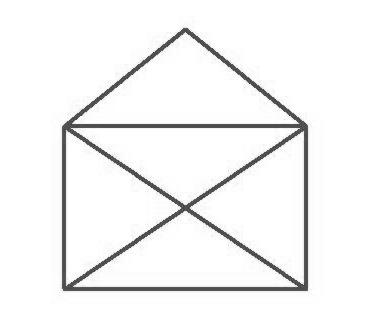 1 ведущий:Разделите подкову двумя ударами топора на 6 частей.Разделите 5 яблок между 5 лицами так, чтобы каждый получил по яблоку,  и одно яблоко осталось в корзине.2 ведущий:В одной семье два отца и 2 сына. Сколько в семье человек?В семье 5 сыновей и у каждого есть сестра. Сколько детей в семье?1 ведущий:Отгадайте загадки:Бегу при помощи двух ног, Пока сидит на мне ездок.Мои рога в его руках,  А быстрота в его ногахУстойчив я лишь на бегуСтоять на месте не могу.Два братца в воду глядятсяВсе не сойдутся.1 ведущий:Просим жюри подвести итоги прошедших конкурсов.